GRADONAČELNIKKLASA: 406-02/20-04/02URBROJ: 2133/01-12/02-20-5Karlovac,  13. srpnja 2020. godineNa temelju članka 5. Pravilnika o provedbi postupaka jednostavne (Glasnik Grada Karlovca 08/17) i  Pravilnika o izmjeni Pravilnika o provedbi postupaka jednostavne nabave (Glasnik Grada Karlovca  08/18) i čl. 44. Statuta Grada Karlovca (Glasnik Grada Karlovca br. 1/15- potpuni tekst i 3/18) Gradonačelnik Grada Karlovca donosiO D L U K U o poništenju postupka u predmetu jednostavne nabave: Nabava opreme za vanjsko igralište Dječjeg vrtića Dubovac, ev.br. 159/20I.Grad Karlovac poništava postupak jednostavne nabave naziva: Nabava opreme za vanjsko igralište Dječjeg vrtića Dubovac, ev.br. 159/20, sukladno čl. 5. Pravilnika o provedbi postupaka jednostavne nabave.II.Ova Odluka dostavlja se svim ponuditeljima koji su dostavili ponude sukladno Pozivu na dostavu ponuda objavljenom 23. lipnja 2020. godine na službenim internetskim stranicama naručitelja.O b r a z l o ž e n j eNaručitelj u predmetnom postupku nabave procijenjene vrijednosti ispod zakonskog praga poništava postupak predmetne nabave iz razloga što ponuđena oprema za vanjsko igralište Dječjeg vrtića Dubovac nije odgovarajućih dimenzija, te stoga niti jedna ponuda ne odgovara tehničkim specifikacijamapa će stoga Naručitelj provesti novi postupak javne nabave te je odlučeno kao u točki I. ove Odluke.                                             GRADONAČELNIK                                                                                                                 Damir Mandić, dipl. teol., v.r.Dostaviti:Ponuditeljima Upravni odjel za društvene djelatnostiPismohrana, ovdje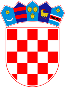 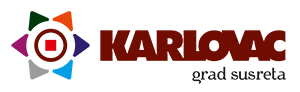 		REPUBLIKA HRVATSKAKARLOVAČKA ŽUPANIJA		REPUBLIKA HRVATSKAKARLOVAČKA ŽUPANIJA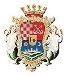 GRAD KARLOVAC